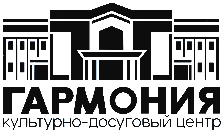 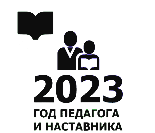 ПЛАН РАБОТЫ МБУ КДЦ «Гармония» Коченёвского района АВГУСТ 2023 год2023 год педагога и наставника № п/пНаименования мероприятия, форма Дата Время Место проведения Ответственный, должность, тел.  1Запуск Положения об открытом районном фестивале народной музыки «Гуляй, село!» - 2023 01.08.2023Понедельник 10.00Официальные страницы в социальных сетях И.о. директора Юнг А.А.2Мультпоказ Показ мультфильма из киновидеопроката 04.08.2023Пятница  14.00МБУ КДЦ «Гармония», киноконцертный зал  И.о. директора Юнг А.А.3Игровая программа Игровая программа «День рождения Чебурашки» 09.08.2023Среда 12.00Площадь МБУ КДЦ «Гармония» И.о. директора Юнг А.А.4Показ фильма «Чебурашка»09.08.2023Среда13.00МБУ КДЦ «Гармония», киноконцертный зал  И.о. директора Юнг А.А.5Мультпоказ Показ мультфильма из киновидеопроката 11.08.2023Пятница  14.00МБУ КДЦ «Гармония», киноконцертный зал  И.о. директора Юнг А.А.6Безопасность детстваПознавательная игровая программа «Один дома»16.08.2023Среда12:00Площадь МБУ КДЦ «Гармония» И.о. директора Юнг А.А.7Торжественные мероприятия,  посвящённые 297-летию села Прокудское19.08.2023Суббота 17.00Стадион село Прокудское И.о. директора Юнг А.А.8Фестиваль Открытый районный фестиваль народной музыки «Гуляй, село!» 19.08.2023Суббота 18.00 Площадь МБУ КДЦ «Гармония»И.о. директора Юнг А.А.9Мультпоказ Показ мультфильма из киновидеопроката 18.08.2023Пятница  14.00МБУ КДЦ «Гармония», киноконцертный зал  И.о. директора Юнг А.А.10Концерт Уличный концерт, посвящённый Дню флага России 22.08.2023Вторник 18.00Площадь МБУ КДЦ «Гармония» И.о. директора Юнг А.А.11День воинской славы России Тематическое мероприятие, посвящённое 80-летию разгрома фашистских войск в Курской битве 23.08.2023Среда 16.00МБУ КДЦ «Гармония», киноконцертный зал  И.о. директора Юнг А.А.12Мультпоказ Показ мультфильма из киновидеопроката 25.08.2023Пятница  14.00МБУ КДЦ «Гармония», киноконцертный зал  И.о. директора Юнг А.А.13Гастроли творческих коллективов КДЦ «Гармония»В течение месяца по отдельному графику И.о. директора Юнг А.А.14Гастроли профессиональных театральных и музыкальных коллективов В течение месяца по отдельному графикуИ.о. директора Юнг А.А.